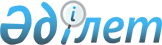 О проекте Указа Президента Республики Казахстан "О внесении изменений в Указ Президента Республики Казахстан от 1 апреля 2009 года № 780 "Об утверждении Положения о Республиканской бюджетной комиссии"Постановление Правительства Республики Казахстан от 25 апреля 2012 года № 517      Правительство Республики Казахстан ПОСТАНОВЛЯЕТ:

      внести на рассмотрение Президента Республики Казахстан проект Указа Президента Республики Казахстан «О внесении изменений в Указ Президента Республики Казахстан от 1 апреля 2009 года № 780 «Об утверждении Положения о Республиканской бюджетной комиссии».      Премьер-Министр

      Республики Казахстан                       К. Масимов О внесении изменений в Указ Президента Республики Казахстан

от 1 апреля 2009 года № 780

«Об утверждении Положения о Республиканской бюджетной комиссии»      ПОСТАНОВЛЯЮ:

      1. Внести в Указ Президента Республики Казахстан от 1 апреля 2009 года № 780 «Об утверждении Положения о Республиканской бюджетной комиссии» (САПП Республики Казахстан, 2009 г., № 18, ст.155; 2011 г., № 7, ст. 87) следующие изменения:

      в Положении о Республиканской бюджетной комиссии, утвержденном вышеназванным Указом:

      пункт 5 изложить в следующей редакции:

      «5. Комиссия в соответствии с возложенными на нее задачами осуществляет следующие функции:

      1) рассматривает подготовленные рабочим органом комиссии материалы и определяет:

      приоритетные направления расходования бюджетных средств и субсидирования юридических лиц;

      направления развития межбюджетных отношений;

      политику в сфере государственного и гарантированного государством заимствования и долга;

      перечень концессионных проектов на плановый период, на условии софинансирования из республиканского бюджета в разрезе объектов;

      перечень приоритетных республиканских бюджетных инвестиций, включая бюджетные инвестиции в разрезе объектов, а также целевые трансферты на развитие и кредиты в разрезе областей, городов республиканского значения, столицы на плановый период;

      2) рассматривает подготовленные рабочим органом комиссии материалы и вырабатывает предложения по:

      прогнозу социально-экономического развития республики;

      заимствованию местными исполнительными органами областей, города республиканского значения, столицы;

      результатам бюджетного мониторинга и проведенной оценки результатов;

      предложениям центральных государственных органов об изменении или отмене натуральных норм;

      расходам администраторов бюджетных программ на плановый период с учетом заключений центрального уполномоченного органа по бюджетному планированию по бюджетным заявкам и центрального уполномоченного органа по государственному планированию по проектам стратегических планов или проектам изменений и дополнений в стратегические планы;

      целесообразности привлечения связанных грантов согласно перечню заявок центральных государственных органов;

      проекту закона о республиканском бюджете на плановый период;

      проектам законов Республики Казахстан, указов Президента Республики Казахстан и постановлений Правительства Республики Казахстан, предусматривающим увеличение расходов или сокращение доходов республиканского или местных бюджетов;

      перечню и объемам бюджетных программ для финансирования мероприятий чрезвычайного или военного положения, составленным центральным уполномоченным органом по бюджетному планированию;

      объемам целевых трансфертов и бюджетных кредитов из республиканского бюджета областным бюджетам, бюджетам городов республиканского значения и столицы;

      уточнению, секвестру и корректировке республиканского бюджета;

      перечню отдельных государственных услуг, бюджетных инвестиционных проектов и других задач, направленных на обеспечение социально-экономической стабильности государства, планируемых к выполнению в форме государственного задания;

      урегулированию разногласий между администраторами бюджетных программ, центральными уполномоченными органами по государственному планированию и бюджетному планированию;

      использованию Правительством Республики Казахстан в текущем финансовом году не перечисленной за отчетный финансовый год суммы гарантированного трансферта из Национального фонда Республики Казахстан в республиканский бюджет для финансирования текущих бюджетных программ и бюджетных программ развития, утвержденных в республиканском бюджете истекшего финансового года, в объеме не более суммы неоплаченных зарегистрированных обязательств по соответствующим бюджетным программам посредством корректировки бюджета;

      финансированию концессионных проектов для разработки или корректировки, а также проведению необходимых экспертиз технико-экономических обоснований;

      разработке или корректировке, а также проведению необходимых экспертиз технико-экономических обоснований бюджетных инвестиционных проектов;

      объемам финансирования услуг по консультативному сопровождению концессионных проектов;

      софинансированию концессионного проекта из бюджета;

      по бюджетным инвестициям, направленным на реализацию особо важных и требующих оперативной реализации задач, не прошедшим этапы планирования, установленные законодательством Республики Казахстан;

      3) осуществляет другие функции в соответствии с законодательством Республики Казахстан.»;

      пункт 16 изложить в следующей редакции:

      «16. Рабочим органом комиссии является центральный уполномоченный орган по бюджетному планированию.».

      2. Настоящий Указ вводится в действие со дня подписания.      Президент

      Республики Казахстан                       Н. Назарбаев
					© 2012. РГП на ПХВ «Институт законодательства и правовой информации Республики Казахстан» Министерства юстиции Республики Казахстан
				